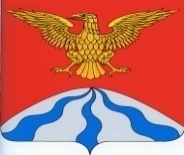 АДМИНИСТРАЦИЯ  МУНИЦИПАЛЬНОГО  ОБРАЗОВАНИЯ«ХОЛМ-ЖИРКОВСКИЙ   РАЙОН»  СМОЛЕНСКОЙ   ОБЛАСТИП О С Т А Н О В Л Е Н И Еот  20.07.2023  №  410В соответствии с Федеральным законом от 27.07.2010 № 210-ФЗ «Об организации предоставления государственных и муниципальных услуг», Администрация муниципального образования «Холм-Жирковский район» Смоленской областип о с т а н о в л я е т:1. Внести в перечень муниципальных услуг (функций), предоставляемых (осуществляемых) на территории муниципального образования «Холм-Жирковский район» Смоленской области, утверждённый постановлением Администрации муниципального образования «Холм-Жирковский район» Смоленской области от 24.03.2020 № 202 (в ред. постановлений от 22.05.2020 № 290, от 26.06.2020 № 372, от 08.10.2020 № 552, от 23.12.2020 № 703, от 11.03.2021 № 127, от 08.06.2021 № 323, от 25.06.2021 № 378, от 12.07.2021 № 412, от 12.01.2022 № 7, от 08.02.2022 № 97, от 14.03.2022 № 178, от 14.06.2022 № 350, от 01.07.2022 № 400, от 10.11.2022 № 697, от 13.01.2023 № 22, от 02.02.2023 № 96, от 27.03.2023 № 188, от 05.04.2023 № 213, от 27.04.2023 № 258, от 19.05.2023 № 280, от 14.06.2023 № 337, 29.06.2023 № 365), следующие изменения:1.1. Пункты 3, 61, 77, 81, 99, 104 изложить в новой редакции:1.2. Дополнить пунктами 53.19, 67.10, 80.11, 87.10, 87.11, 103.10, 123 следующего содержания:2. Настоящее постановление вступает в силу после дня подписания.Глава муниципального образования«Холм-Жирковский район»Смоленской области                                                                               А.М. ЕгикянО внесении изменений и дополнений в перечень муниципальных услуг (функций), предоставляемых (осуществляемых) на территории муниципального образования «Холм-Жирковский район» Смоленской области№ п/п общ№ п/п вн.Наименование муниципальной услуги (функции)Сведения об оплате муниципальной услугиТип (муниципальная услуга/муниципальная функция)Нормативно-правовой акт, устанавливающий порядок предоставления муниципальной  услуги (функции) и стандарт ее предоставленияНаименование  исполнителя (структурное  подразделение, учреждение), ответственного за предоставление муниципальной услуги (функции)33Принятие на учет граждан в качестве нуждающихся в жилых помещенияхбесплатноМуниципальная услугаАдминистративный регламент, утвержденный  постановлением Администрации муниципального образования «Холм-Жирковский район» Смоленской области  от 11.07.2023 № 396Отдел по городскому хозяйству Администрации муниципального образования  «Холм-Жирковский район» Смоленской  области618Предоставление жилого помещения по договору социального наймабесплатноМуниципальная услугаАдминистративный регламент, утверждённый постановлением Администрации Агибаловского сельского поселения Холм-Жирковского района Смоленской области от 11.07.2023 № 54Администрация Агибаловского сельского поселения Холм-Жирковского района Смоленской области7710Предоставление жилого помещения по договору социального наймабесплатноМуниципальная услугаАдминистративный регламент, утверждённый постановлением Администрации Богдановского сельского поселения Холм-Жирковского района Смоленской области от 12.07.2023 № 42Администрация Богдановского сельского поселения Холм-Жирковского района Смоленской области811Предоставление жилого помещения по договору социального наймабесплатноМуниципальная услугаАдминистративный регламент, утверждённый постановлением Администрации Игоревского сельского поселения Холм-Жирковского района Смоленской области от 14.07.2023 № 54Администрация Игоревского сельского поселения Холм-Жирковского района Смоленской области9912Предоставление жилого помещения по договору социального наймабесплатноМуниципальная услугаАдминистративный регламент, утверждённый постановлением Администрации Лехминского сельского поселения Холм-Жирковского района Смоленской области от 11.07.2023 № 71Администрация Лехминского сельского поселения Холм-Жирковского района Смоленской области1041Предоставление жилого помещения по договору социального наймабесплатнаяМуниципальная услугаАдминистративный регламент, утверждённый постановлением Администрации Тупиковского сельского поселения Холм-Жирковского района Смоленской области от 12.07.2023 № 51Администрация Тупиковского сельского поселения Холм-Жирковского района Смоленской области№ п/п общ№ п/п вн.Наименование муниципальной услуги (функции)Сведения об оплате муниципальной услугиТип (муниципальная услуга/муниципальная функция)Нормативно-правовой акт, устанавливающий порядок предоставления муниципальной  услуги (функции) и стандарт ее предоставленияНаименование  исполнителя (структурное  подразделение, учреждение), ответственного за предоставление муниципальной услуги (функции)53.1972Предоставление жилого помещения по договору социального наймабесплатнаяМуниципальная услугаАдминистративный регламент, утверждённый постановлением Администрации муниципального образования «Холм-Жирковский район» Смоленской области от 11.07.2023 № 397Отдел по городскому хозяйству Администрации муниципального образования «Холм-Жирковский район» Смоленской области67.1024Принятие на учет граждан в качестве нуждающихся в жилых помещенияхбесплатнаяМуниципальная услугаАдминистративный регламент, утверждённый постановлением Администрации Агибаловского сельского поселения Холм-Жирковского района Смоленской области от 11.07.2023 № 53Администрация Агибаловского сельского поселения Холм-Жирковского района Смоленской области80.1124Принятие на учет граждан в качестве нуждающихся в жилых помещенияхбесплатнаяМуниципальная услугаАдминистративный регламент, утверждённый постановлением Администрации Богдановского сельского поселения Холм-Жирковского района Смоленской области от 12.07.2023 № 43Администрация Богдановского сельского поселения Холм-Жирковского района Смоленской области87.1017Принятие на учет граждан в качестве нуждающихся в жилых помещенияхбесплатнаяМуниципальная услугаАдминистративный регламент, утверждённый постановлением Администрации Игоревского сельского поселения Холм-Жирковского района Смоленской области от 14.07.2023 № 53Администрация Игоревского сельского поселения Холм-Жирковского района Смоленской области87.1118Выдача разрешения на использование земель или земельного участка, которые находятся в государственной или муниципальной собственности, без предоставления земельных участков и установления сервитута, публичного сервитутабесплатнаяМуниципальная услугаАдминистративный регламент, утверждённый постановлением Администрации Игоревского сельского поселения Холм-Жирковского района Смоленской области от 11.07.2023 № 51Администрация Игоревского сельского поселения Холм-Жирковского района Смоленской области103.1026Принятие на учет граждан в качестве нуждающихся в жилых помещенияхбесплатнаяМуниципальная услугаАдминистративный регламент, утверждённый постановлением Администрации Лехминского сельского поселения Холм-Жирковского района Смоленской области от 11.07.2023 № 72Администрация Лехминского сельского поселения Холм-Жирковского района Смоленской области12320Принятие на учет граждан в качестве нуждающихся в жилых помещенияхбесплатнаяМуниципальная услугаАдминистративный регламент, утверждённый постановлением Администрации Тупиковского сельского поселения Холм-Жирковского района Смоленской области от 12.07.2023 № 52Администрация Тупиковского сельского поселения Холм-Жирковского района Смоленской области